Publicado en Madrid el 03/08/2021 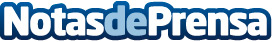 Análisis de los datos de paro de julio y proyección para agosto 2021Estas previsiones han sido dadas hoy a conocer por el Adecco Group Institute, el centro de estudios y divulgación del Grupo Adecco. Como apunta Javier Blasco, director del Adecco Group Institute: "Una vez más, los datos de afiliación resultaron algo mejores a los esperados. El resultado se explica por el fuerte tirón de los Servicios. Ahora son más necesarias que nunca las medidas de salvaguarda del empleo, de reactivación de la actividad productiva y confianza a empleadores y mercados"Datos de contacto:Adecco+34914325630Nota de prensa publicada en: https://www.notasdeprensa.es/analisis-de-los-datos-de-paro-de-julio-y_1 Categorias: Nacional Finanzas Sociedad Emprendedores Recursos humanos http://www.notasdeprensa.es